Safety & Health, Sustainability, Ethics, Diversity & Inclusion Culture/ Practice 
CHECKLIST FOR ACCREDITATION ASSESSORS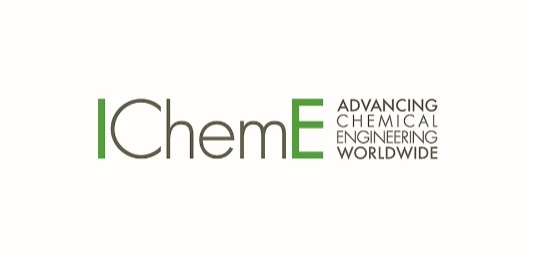 * Notes:Please note that a tick is unlikely to give sufficient evidence on which to base a sound judgement. Please write a comment in the box – either as an exemplar of good practice or as a basis for an improvement need. The completed checklist is required by the office and will enable you to make a comment in the SH&E Culture section (B 6) of the final Accreditation ReportThe checklist is intended as a guide to the assessment of Safety & Health, Sustainability, Ethics and Diversity and Inclusion Culture and Practice. The SH&E matrix attachment to the Accreditation Assessors Guide is intended as a parallel guide to comments on the teaching and learning aspects of SH&E.Assessment Criteria/Areas to ProbeTypical evidence expectedAssessor comments *SH&E LeadershipDoes HoD take an active part in SH&E?Policy statements displayed prominently, signed and dated within the last yearSH&E Management System in place, regularly audited and reviewed for improvement opportunities Academic staff demonstrate their ownership for SH&E aspects of all activities for which they are responsibleClear commitment demonstrated by staff (for example through involvement in SH&E reporting and review of incidents and/or near misses and implementation of associated actions)Training in SH&E provided for all members of staffSafety Handbook up to date and signed off by students and staffAssessment Criteria/Areas to ProbeTypical evidence expectedAssessor comments *Visible SH&EIs SH&E visible as a priority in the daily routines and activities of the department?Clear and relevant signage prominently displayed and complied with in all work areas.(No examples of signage which is no longer required)Are housekeeping standards maintained?All items of equipment have a designated storage location. Equipment is returned there when work is completedAre Material Safety Data Sheets readily available for reference?All laboratories have access to relevant information when requiredSH&E BehaviourDoes everyone behave in a careful, risk averse manner?Staff, students and contractors understand benefits and willingly comply with all requirementsAre PPE standards maintained?Lab coats, light eye protection and helmets are in plentiful supplyOther items of PPE (eg goggles, fall protection harnesses) are available on requestStaff, students and contractors wear the correct PPE at all timesLegislative ComplianceIs there a sound understanding of applicable SH&E legislation?All equipment (eg portable electrical appliances, Fire Extinguishers, Eye wash bottles, lifting equipment) available for use is tested (and in date) as requiredAssessment Criteria/Areas to ProbeTypical evidence expectedAssessor comments *Risk Assessment and ManagementAre Risk Assessment and Permit to Work systems in place?Risk Assessment (including Hazardous Substances Assessments where required) are available for all work activitiesAre those who use them fully conversant with their roles?There is clear accountability for documenting and communicating these assessmentsStaff and students check that they understand the requirements of the risk assessment before commencing their workSustainabilityDoes the University or Department have a policy around sustainability to evaluate the environmental and societal impact of solutions to complex problems (to include the entire life-cycle of a product or process) and minimise adverse impactsAppropriateness of University / Departmental policy What difference does it make in the operation of the Department?Evidence of application of principlesAttitude and adherence of staff to the policyExtent of student engagement in the policies Waste is segregated and recycled where possible. If not, is disposal correctly managedAssessment Criteria/Areas to ProbeTypical evidence expectedAssessor comments *EthicsDoes the University or Department have a policy around the 4 principles** of ethics in its own operations?**See guidance notes A6.2Appropriateness of University / Departmental policy What difference does it make in the operation of the Department?Evidence of application of principlesAttitude and adherence of staff to the policyExtent of student engagement in the policies  Assessment Criteria/Areas to ProbeTypical evidence expectedAssessor comments *Diversity and inclusion Does the University or Department have a policy covering an inclusive approach to engineering practice and recognition of the responsibilities, benefits and importance of supporting equality, diversity and inclusion Appropriateness of University / Departmental policy What difference does it make in the operation of the Department? Evidence of application of principlesAttitude and adherence of staff to the policy Extent of student engagement in the policies 